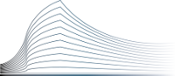 ______________________________________________________________________________NOTE DE DEPENS(à remplir en majuscules svp)______________________________________________________________________________	R.G. A/………/…………………..Partie : ………………………………………………..…….…………………………………………………….………………………..Avocat :………………………………………………….…………………………………………………………………………………..EMAIL en majuscules  (art. 792 C.J.) : ………………………………………………………………………………………Comparant :…………………………………………….…………………………….………………………………………………….**	*La partie mentionnée ci-dessus LIQUIDE SES DEPENS comme suit :Frais de citation : …………………….……….. EUR HTVA / TVAC *Assujettie à la TVA : oui – non *Cochez si exemption en vertu de l'article 44 du code de la TVA : Frais de port inclus : oui – non *Indemnité de procédure : …………………….……….. EURBase / minimale / maximale *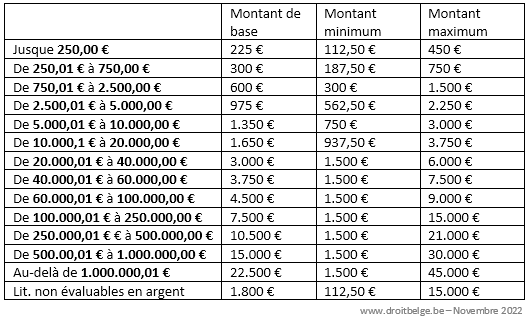 Bruxelles, le ……………………..Signature* Biffer les mentions inutilesRappel : Art. 1022, al. 7 du Code judiciaire : « Lorsque l’instance se clôture par une décision rendue par défaut et qu’aucune partie succombante n’a jamais comparu ou lorsque toutes les parties succombantes ont comparu à l’audience d’introduction mais n’ont pas contesté la demande ou qu’elles demandent exclusivement des termes et délais, le montant de l’indemnité de procédure est celui de l’indemnité minimale » (entré en vigueur le 20 avril 2019).